20 April 20242023 ANNUAL REPORTNaval Association of Australia, Victorian Section Incorporated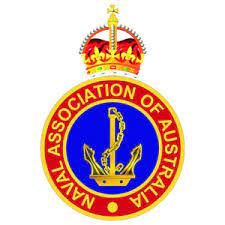 ForewordI am delighted to present this edition of the Naval Association of Australian, Victorian Section Annual Report, my second report as the Section Chair but, the first in this fashion. This project, the Victorian Section, is close to my heart as I believe education, transparency, and consultation makes an important contribution to strategy, policy development and decision-making. Managing the business-as-usual activities of the Victorian Section is hard work, can be very frustrating at times, even disappointing but rewarding non-the-less.The NAA Victorian Section Report, our annual analysis of the Victorian Section, maps the size and scope of the section, illustrating the contribution of Naval Association of Australia, Victorian Section volunteers and their commitment to the Navy veteran and their family. In our one hundred and third year, it was timely for us to review our purpose, in consultation with key stakeholders and accept every opportunity to evolve and grow. We must adapt our approach to adhere to the NAAs objectives and to finesse our approach in consultation with you the stakeholders. As philanthropy is part of the current national conversation, Australian Charities Not-for-Profit Commission (ACNC) data confirms not only that philanthropists are significant in number, nearly one fifth of registered charities are grant makers, but these philanthropists also play a very significant role in funding charities Not-for-Profit organisations regulated by the ACNC. Data also shows that $13.4 billion of charity revenue is made up of donations and bequests, and charities distributed $9.7 billion in grants and donations.While challenges for the Victorian Section continues, such as increased costs of delivery resulting from inflation, lower revenue from donations, lower revenue from annual membership fees, higher costs to maintain assets, and the lack of donations, and increases in fuel and associated subsistence travel costs, the Victorian Section has not been able to break into the pool of philanthropists. Two Section members undertook training provided by a Registered Training Authority, to understand the necessary critical underpinning knowledge to write successful grant applications and new knowledge to enable growth in the donation field. The NAA Victorian Section and its Sub-sections rely on volunteers continue to underpin the work of our sector and operate with no paid staff. There is data, available in the marketplace, to confirm the widely observed decline in Australian volunteering, with volunteer numbers dropping. Our regulators recognise the NAA Victorian Section as a small Not-for-Profit with revenue of under $250,000 and are in the one third of all charities that operate on less than $50,000 annual revenue with no paid staff.I invite you to read the report for a picture of the Victorian Section.Our missionDeliver the best quality services to Victorian ex-navy veterans and generate positive meaningful change.Our visionTo deliver an optimistic environment, to Victorian Naval Association members and partners, through unwavering support and to inspire current and future Sub-section members through positive change that enriches and contributes to member's health and well-being. Our historyThe Naval Association of Australia promotes mate ship, community spirit, Australia, and the Royal Australian Navy. It began life in 1920 as the Ex-Naval men’s Association and in 1960 changed its name to The Naval Association of Australia.CONTENTS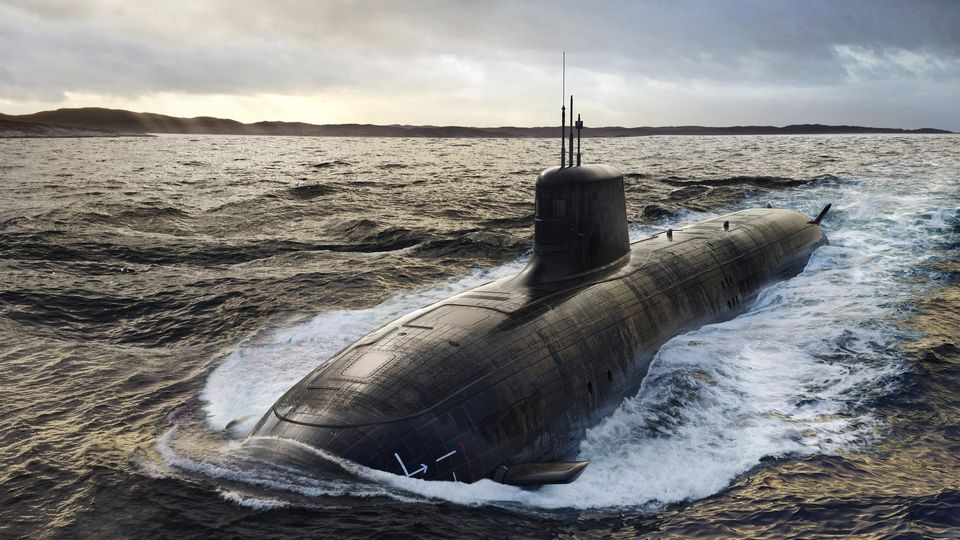 ABOUT USThe Naval Association of Australia (NAA) was established in 1920.   Our aim is to be a dynamic and contemporary organisation supporting the Navy fraternity in a wide range of different ways with Mateship at the core of our ethos.The Victorian Section is a member of the NAA Federation. Membership in the Victorian Section numbers around 260 financial members with Club members and Life members across ten Sub-sections. The Victorian Sub-sections plan their individual activities around five objectives that underpin our mission, and these are:Care (welfare) for the diverse and crucial support of Navy and ex-Navy men and women,Commemoration by maintaining the legacy of past service and sacrifice.Cadets (ANC) by assisting youths to become better citizens through support to the ANC.Camaraderie to meet and socialise with like-minded Navy and ex-Navy men and women.Community (Engagement) How we interact with and support our local communities.The five objectives underpinning our values point to the significance of membership.  Compensation, rehabilitation, and wellbeing entitlements provided to Navy and ex-Navy men and women today is the result of decades of dedicated work by NAA members. The NAA is the only national organisation with the sole purpose of looking after the interests of serving Navy and ex-Navy men and women.   We believe that Once Navy, Always Navy.OUR PEOPLEPatron  Governor of VictoriaSub-section DelegatesVICTORIAN SECTION LIFE MEMBERS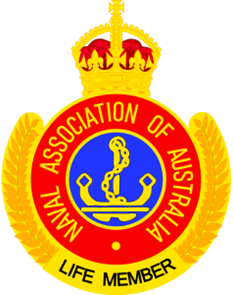 In RecognitionLife Membership may be awarded to a member who: (a) hold a Certificate of Merit, and (b) has been a valued and worthy member, and (c) has rendered exceptional service.Exceptional service is defined as individual acts and/or performance of duties above and beyond that which would normally be expected from a member of the Association resulting in benefit to the Association, for periods totalling not less than10 years.Dandenong: R. J. Kennedy; G. McLeod; Norman Hansen JP.Footscray: R. Pettis, AMFrankston: J.V.  Eriksson; R.N. Surridge; S.J. Goldsmith; G. Savage; L. J. Andrews.Geelong: P. Faulkhead; L.N. Williams.J.S. Dickson: F. Kofoed; G. Don, OAMBox Hill: R. Gill, OAMMelbourne: R.A. Rowe.Southwestern: Mervyn HampsonOUR SUPPORTERSPatron: Governor of Victoria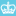 Her Excellency, the Honourable Margaret Gardner, Governor of Victoria AC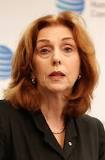 Margaret Elaine Gardner AC is an Australian academic, economist and university executive serving as the 30th and current governor of Victoria since August 2023. She was previously the vice-chancellor of Monash University from 2014 to 2023 and the president and vice-chancellor of RMIT University from 2005 to 2014.Eminent academic and university sector leader, Professor Margaret Gardner AC, will be appointed the 30th Governor of Victoria. The term of the current Governor, Her Excellency the Honourable Linda Dessau AC CVO, will expire on Friday, 30 June 2023. Professor Gardner will commence a five-year term as Governor on Wednesday, 9 August 2023, after she concludes in her current role with Monash University. A prominent and well-respected academic with a background in economics, industrial relations and organisational management, Professor Gardner has had a distinguished career in Australia’s university sector and abroad.As the first woman to lead Monash University, Professor Gardner has served as President and Vice Chancellor since 2014. She previously served as President and Vice Chancellor at RMIT University between 2005 and 2014 and has also held executive leadership and senior academic positions at the University of Queensland and Griffith University. Professor Gardner was a Fulbright Postdoctoral Fellow spending time at the Massachusetts Institute of Technology, Cornell University, and the University of California, Berkeley. In 2018, she was elected a Fellow of the Academy of the Social Sciences in Australia.In 2007, Professor Gardner was made an Officer of the Order of Australia in recognition of her service to tertiary education – particularly in the areas of gender equity and university governance – and to industrial relations. In 2020, she was appointed a Companion of the Order of Australia for her eminent service to tertiary education through leadership and innovation in teaching and learning, research, and financial sustainability.Professor Gardner was Chair of the Group of Eight Universities in Australia from 2020 until 2023 and Chair of Universities Australia from 2017 to 2019. She has also been a member of a range of boards and committees including Infrastructure Victoria, Museums Victoria, the Australia and New Zealand School of Government, the Australian-American Fulbright Commission, the ANZAC Centenary Advisory Board and the Australian Technology NetworkOffice of the Premier of Victoria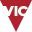 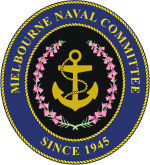 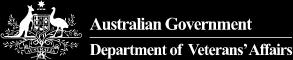 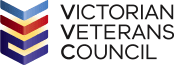 SHRINE OF REMEMBRANCEVictoria's national memorial honouring the service and sacrifice of Australians in war and peacekeeping.Senior Naval Officer Victoria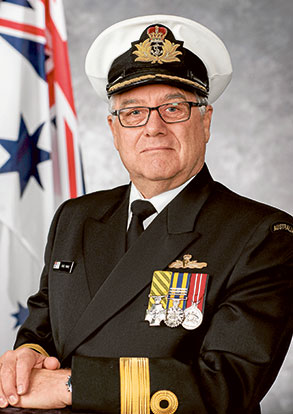 CDRE Greg Yorke, RAN AM, CSC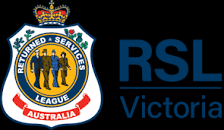 HMAS CERBERUS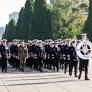 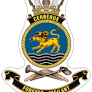 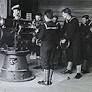 Frankston Naval Memorial Club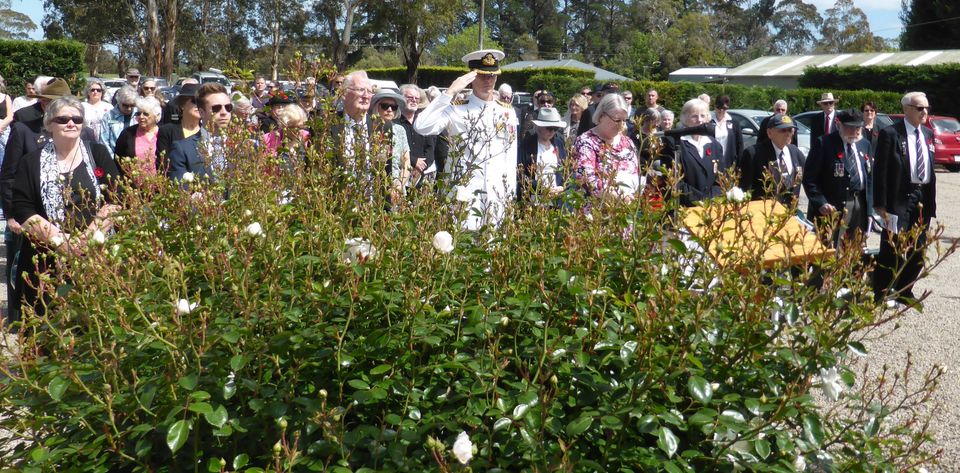 Melbourne Commemorative CommitteeOffice Choice Bairnsdale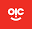 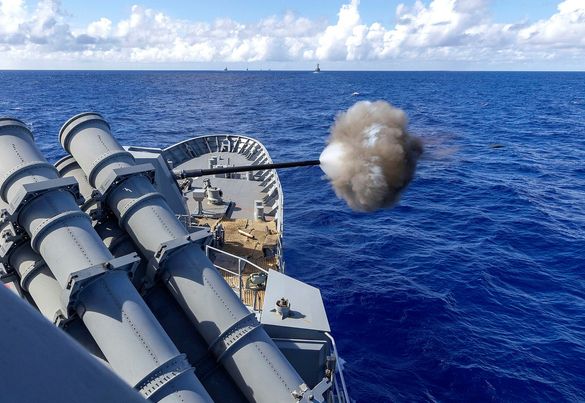 STRUCTURE & MANAGEMENTThe Naval Association of Australia, Victorian Section Incorporated, is registered with the Australian Charities and Not-for-profits Commission (ACNC) and regulated by Consumer Affairs – Victoria.All Not-for-profit organisations need to have a governing document, and the NAA has its Constitution and By-laws augmented by Section Regulations and Sub-section Guidelines. These documents set out the NAAs powers, objects, and processes moreover, the Constitution, by-laws, Regulations and Guidelines contains the rules that define how the NAA, at all levels, is governed moreover, the Section’s Mission Statement, available on the Victorian Section webpage sets out our purpose.For registration as a Not-for-Profit with the ACNC, the ACNC looks to the NAAs Constitution to determine if the Victorian Section meets the eligibility criteria for charity registration. Fortunately, the NAA Constitution meets the ACNC requirements by providing the following:not-for-profit character.has charitable purposes for the public benefit.information about Responsible People, including: their powers,how they are appointed,the number of Responsible People the charity should have,information about any specific roles (such as chair or treasurer) that need to be filled.how to become a member, as well as the rights and obligations of members.how meetings are called and held.how authority is delegated to the Responsible People.the process for winding up.Of critical importance is that the NAAs Constitution accurately reflects how the NAA, and the Victorian Section operate. If the NAA Constitution isn’t followed, the Victorian Section will not be able to rely on Constitution when needed.  The people responsible for running the Victorian Section, including making decisions, managing finances, overseeing operations, and ensuring the Victorian Section, is working towards achieving its charitable purposes.Under Governance Standard 5, Not-for-Profits must take reasonable steps to ensure their Responsible People are complying with their duties to:to act with reasonable care and diligenceto act honestly and fairly in the best interests of the Victorian Section and for its purposesnot to misuse their position or information they gain as a Responsible Personto disclose conflicts of interestto ensure that the financial affairs of the Victorian Section are managed responsibly, andnot to allow the Victorian Section to operate while insolvent.Current Responsible Persons Contact		Responsible Person	Position		Start Date	End Date	StatusLee Andrews		Responsible Person	Vice President	25 Feb 2022			ActiveRon Evans		Responsible Person	Vice President	25 Feb 2022			ActiveAnge Kenos		Responsible Person	Secretary		22Jul 2023			ActiveGraham Thomas	Responsible Person	Chair			19 Mar 2022			ActiveThe Victorian Section has ongoing obligations to the ACNC to remain registered. These obligations are to:retain their NFP status by maintaining entitlement to registration.notify the ACNC of changes.keep records.report annually in the Annual Information Statement.comply with the Governance Standards and External Conduct Standards.Our details as recorded on the ACNC register:ABN:    86973753106Address:    36 Barretts Rd, Langwarrin South, VIC, 3911, Australia Email:    vicsecretary@navalassoc.org.auAddress For Service email: vicsecretary@navalassoc.org.auWebsite:    navalassoc.org.auPhone:    0431709105Charity Size:    SmallWho the charity helps: Veterans and/or their families. Youth - 15 to under 25 Last reported:    23 May 2023Next report due:    1 February 2024Financial year end: 30/06Summary of activities. Provide care to RAN veterans in need. Commemorate events of significance on the Naval calendar. Support the Australian Navy Cadets, in Victoria. Provide opportunities for RAN veterans to mix with likeminded people. Community Engagement.Subtypes are: Another purpose beneficial to the community, advancing the security or safety of Australia or the Australian public, advancing social or public welfare, advancing public debate (promoting or opposing a change to any matter established by law, policy or practice in the Commonwealth, a state, territory, or another country).Where the charity operates. States: Victoria Financial overview. Financial information from the latest AIS. Insert the information here!Charity name: Naval Association Of Australia Victoria Section IncAustralian Business Number (ABN): 86973753106Information about your charityCharity DetailsYour charity’s website address: https://navalassoc.org.auYour charity’s Address for Service: vicsecretary@navalassoc.org.auReporting detailsIs your charity an incorporated association? YesIncorporated in: Victoria A0047633Ar territory Incorporated Association numberDoes your charity intend to fundraise in the next reporting period? YesState or territory Fundraising licence numberYour charity’s size for the 2022 reporting period:Small, Annual revenue less than $500,000 (small charity)OFFICIALOFFICIALCharity ProgramsOperationsDid your charity operate in the 2022 reporting period? YesDescription of how your charity’s programs helped achieve your purpose:Provided care to RAN veterans in need.Commemorated events of significance on the Naval calendar.Supported the Australian Navy Cadets, in Victoria.Provided opportunities for RAN veterans to mix with likeminded people.ProgramsProgram informationProgram 1Name: Australian Navy Cadet UnitsClassification: Leadership developmentBeneficiaries: 'Youth - 15 to under 25';Location(s): Melbourne Central, Melbourne VIC, Australia; Mildura VIC, Australia; Port Fairy VIC, Australia.Website:Program informationProgram 2Name: CommemorationsClassification: CommemorationsBeneficiaries: 'Veterans and/or their families';Location(s): Melbourne Central, Melbourne VIC, Australia; OnlineOFFICIALOFFICIALPeople, finance, and reportingHuman ResourcesFull time employees: 0Part time employees: 0Casual employees: 0Full time equivalent staff: 0Volunteers: 14Financial Report DetailsCharity reporting period: 01/07- 30/06Are you reporting for a period longer or shorter than 12 months? YesEnter your reporting period below:From: 01/01/2022To: 31/12/2022Financial reporting:Did your charity use cash or accrual accounting? CashFinancial Report:Uploaded financial report: Report_ Finance 01 Jan - 31 Dec 2022.pdfIncome and ExpensesRevenueRevenue from government (including grants): $ .00Donations and bequests: $ .00Revenue from providing goods or services: $8,626.00ICIALOFFICIALRevenue from investments: $1.00Other revenue/receipts: $ .00Total revenue/receipts: $8,627.00Other income: $ .00Total income/receipts: $8,627.00ExpensesEmployee expenses: $ .00Grants and donations made for use in Australia: $665.00Grants and donations made for use outside Australia: $ .00Other payments/expenses: $6,623.00Total expenses:/payments $7,288.00Net surplus/(deficit): $1,339.00Balance SheetAssetsTotal assets: $62,251.00LiabilitiesTotal liabilities: $ .00Net assets/liabilities: $62,251.00Provide a short written description of your assets and liabilities: NavalAssociation of Australia, Victorian Section Investment Account and Patriotic Welfare FundOFFICIALState and Territory ReportingVICCharity AGM date: 06/05/2023Any resolutions passed at AGM concerning the financial statements? YesWhat were the resolutions? The Auditor's report provided the following: 'I have examined the banking and associated documentation provided to me in respect of theNaval Association of Australia, Victorian Section Inc and in my opinion having regard tothe income and expenditure disclosed in those accounts, they are a true and fairrepresentation of the Victorian Section's operations for the year ending 2022.'The auditor CMDR John Moller was appointed the Section's Auditor for 2023.Number of members at end of financial year: 457Value of mortgages/securities/charges: $ .00Has the charity managed a trust in current financial year? NoOFFICIALOFFICIALResponsible PeopleChanges to existing Responsible PeopleFamily name Given name Current position or EndAndrews Lee Vice-presidentEvans Ron Vice-presidentThomas Graham PresidentNew Responsible Peoplename Given name Current position Start dateFICIALOFFICIALDeclarationTitle: MrGiven name: GrahamFamily name: ThomasPrimary phone number: 0431709105Secondary phone number:Email address: grahamthomas176@gmail.comPosition held: PresidentThe declaration relevant to you: Authorised personRevenue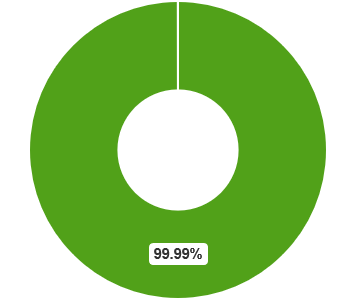 Total revenue: $8,627.00Revenue from Goods or Services – 99.99%Expenses. Total expenses: $7,288.00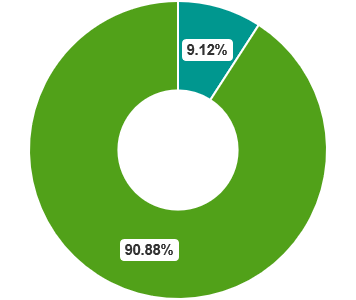 Grants and donations made for use in Australia – 9.12%All other expenses – 90.88%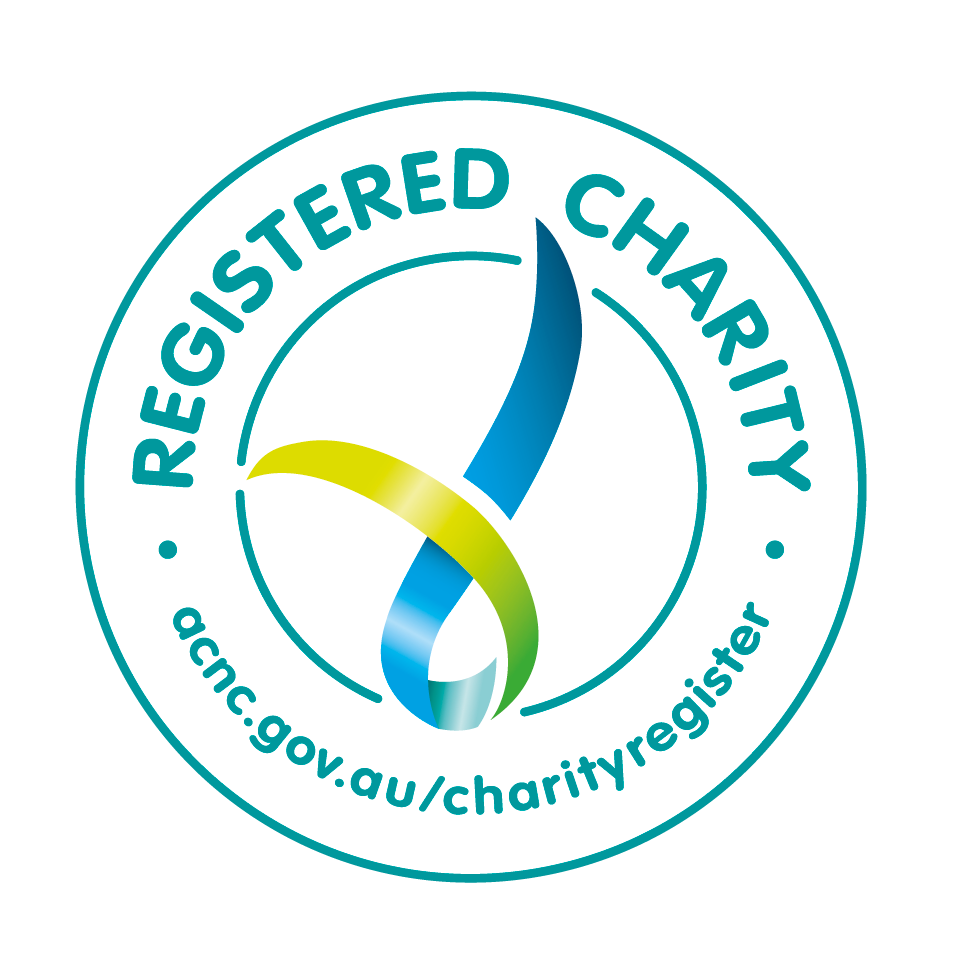 Other obligationsIn addition to the ACNC, the Victorian Section is registered with the Australian Taxation Office for tax concessions. The Section has opted not to use this option.CHAIRPERSON’S REPORT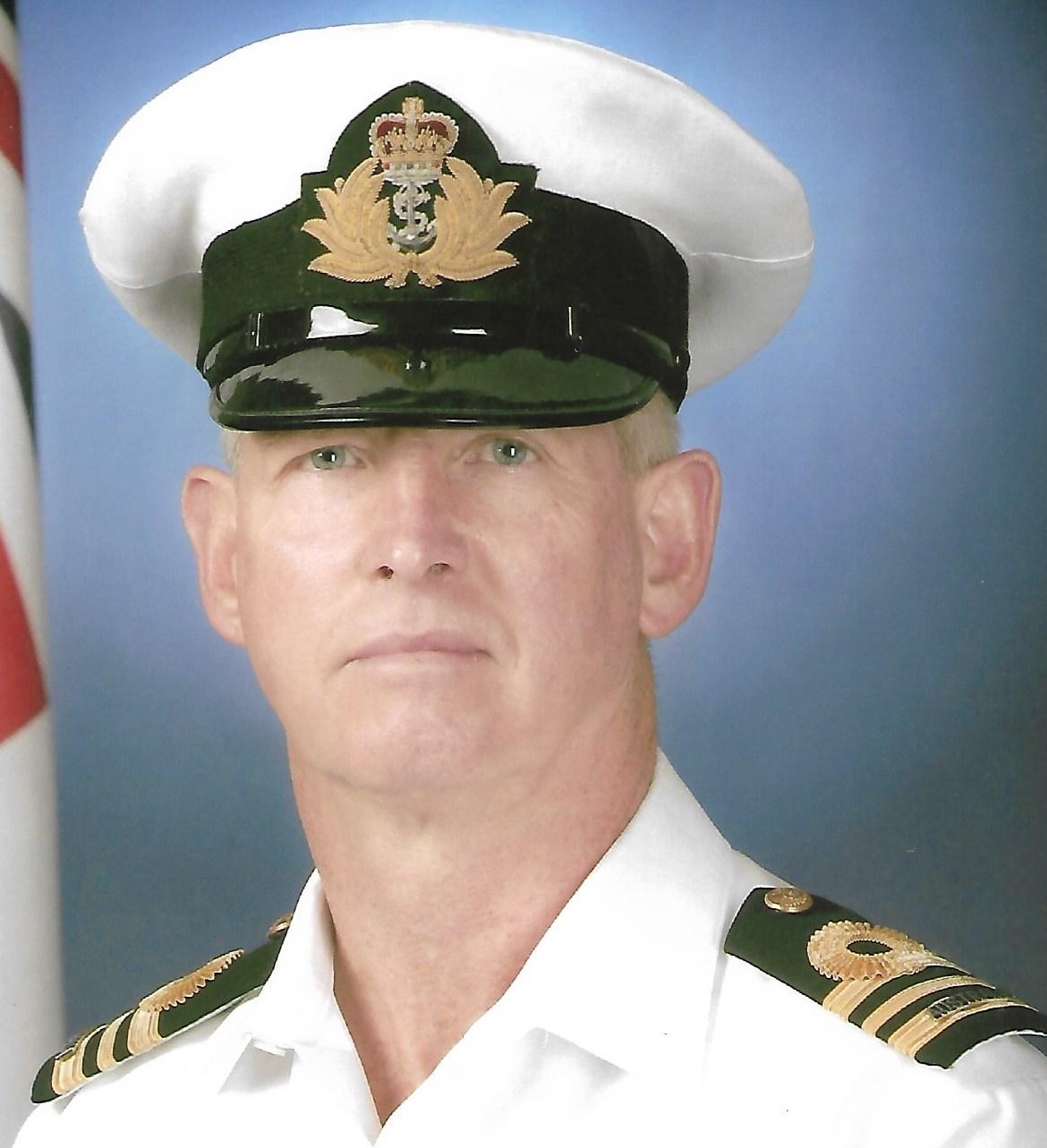 Graham G. ThomasThis report will cover, in as much detail as possible, the achievements of 2023 and celebrate those who were recognised.2023 resonates with me as a year of challenge, of change, and opportunity. There was much to be done during 2023, enabled by the resolutions made at the Victorian Section's Council Meeting and the Annual General Meeting. 2023 was a year of implementation and progress. The Section Council set out to achieve goals ratified by Section Council that were believed to add value and a fill knowledge gap while providing consistency of information and process, in fields such as:Welfare Frequently Asked Questions (FAQ), Develop a Sub-section New Member Checklist, Create a Bereavement Package, Conduct an Executive Forum, Provide First Aid Training Update, Develop a handy billy for the management of Memorabilia and Honour Boards,ANC Award Sponsorship The Section Council is pleased to report that these goals and the associated Performance Indicators demonstrate the goals have been achieved to an acceptable standard. My personal goals were to:Address and correct the legacy issues, de-registration with the ACNC as a double defaulter, the lack of annual taxation returns for several years, impacting the Victorian Section not just on business-as-usual activities but to restore damage to the Victorian Section’s brand. Drive innovation and the use of technology across the Section and its Sub-sections, encountering some resistance along the journey. As the education base develops at Sub-section level, across available ICT technology, resistance to change will be less obvious. Grow and develop individuals, using the method known and used by Navy, as mentoring. This aspect of personal development is critical to our current and future situations. The challenge is to recruit new blood, fresh eyes, and new ideas to the Section Executive by identifying prospective high achievers to the roles of Section Chair, Section Vice-President, Section Secretary, Section Chief Finance Officer, and Committee Members. The importance of Succession Planning cannot be understated, and mentoring is a critical lever to successfully recruiting new blood.Challenge the NAA institution regarding processes and administration. Much has been done in the administration space at Section level by making documents and information visible. There are risks associated with the approach, but these are mitigated by internal checks and balances. The 2023 arrangement for distributing information from the National Council to Sub-sections through the Sections is cumbersome and time consuming and not sustainable. A NAA Working Group is working hard in the background to redesign the NAA website, the method used to distribute information and file documents. An off-the-shelf product known as SharePoint will play a significant role in significantly enhancing how the National Council, the Sections and Sub-sections do business and communicate across all NAA levels. Fill administrative gaps, for example, developing Section Regulations, available on the Section webpage, ACNC compliance requirements, available on the Section webpage, Work Health Safety Policy, and handy billy, again available on the Section webpage, where and when identified. Highlight the need to recognise the tireless effort of Sub-section volunteers using the online NAA tools and the Australian Honours and Award System. Russell Pettis, the former National Secretary, was listed among the many Kings’ Birthday Honours list, while Lee Andrews, Mervyn Hampson were made a Life Members, Gary Cleary was among many who received a Certificate of Merit and Frank Kofoed was awarded a sixty-year Long Service Certificate. There are many unrecognised NAA people who do excellent work unselfishly and tirelessly still to be recognised. My thanks go to the people who took the time to put pen to paper and nominate people for not just the NAA awards but also for the formal Australian honours.Stimulate a coordinated effort involving the Victorian Section and Sub-sections in determining annual goals and goals of future years.  The intention is to formulate plans for 2024, 2025 and 2026, set goals and attribute resources to those goals, to identify the hazards, to understand the risks, and to apply mitigation controls that might result in a less than desirable outcome. Further expand my personal knowledge in the corporate and governance spaces. Understanding the actual compliance requirements was not an easy task but the new challenge is to sustain the reporting effort over future years to not make the same mistakes that led to de-registration.These personal aims will remain a feature of my role as the Chair. One of the most satisfying outcomes has been the frank and fearless discussion surrounding issues and incidents, forwarded by the NAA National Council, to its Sections for comment and considered decision. The Victorian Section has made a significant contribution to these discussions and the NAA position. My personal position, on some matters, was different to Sub-sections positions but one had to recognise the NAA is about NAA members and what they desired not my personal view.Dwindling membership, caused by an ageing demographic, continues to challenge the Section and Sub-sections in every way possible. A small membership base hinders our business-as-usual activities and responsibilities, and the fear is that a reducing membership base will continue to be an issue unless the Sub-section aggressively recruit what is known as the Contemporary veteran to the NAA. So herein lies the challenge for every member of the NAA in Victoria: Recruit a new member to the Sub-section every six months.During August 2023 Sub-sections were asked to provide input to the Section Goals/Objectives they viewed as important for 2024, 2025 and 2026. Based on Sub-section input, late in 2023 the Executive undertook a review of the Victorian Section’s Business Plan. The review was necessary as the Section’s Goals/Objective changed, as directed by Sub-section input, as did the hazards, the risks, and the mitigation strategies. But first, why review the Section’s business plan? The answer, a business plan:Formalises ideas.Structures priorities.Tests a project's viability.Demonstrate to funders and partners, for example, Scouts Victoria, that we know what we are doing. (If the Section does acquire funders).Helps identify responsibilities.Helps us to work together with partners, such as Scouts Victoria.Helps ask the right questions AND provides some of the answers.Identifies areas where there is a need to find out more.Provides a map to guide progress and stops getting sidetracked.Our business plan is prepared, under the direction of the CFO, by the finance Steering Committee with the assistance of the Council delegates. What are the components of our business plan? Our business plan included the following elements:Mission statement/goals/objective. All the elements that aren't about money are carried over from our strategic plan. They don't change; what happens now is that we must realistically assess how much worth other people/organisations have for the NAA Victorian Section. Here is an example: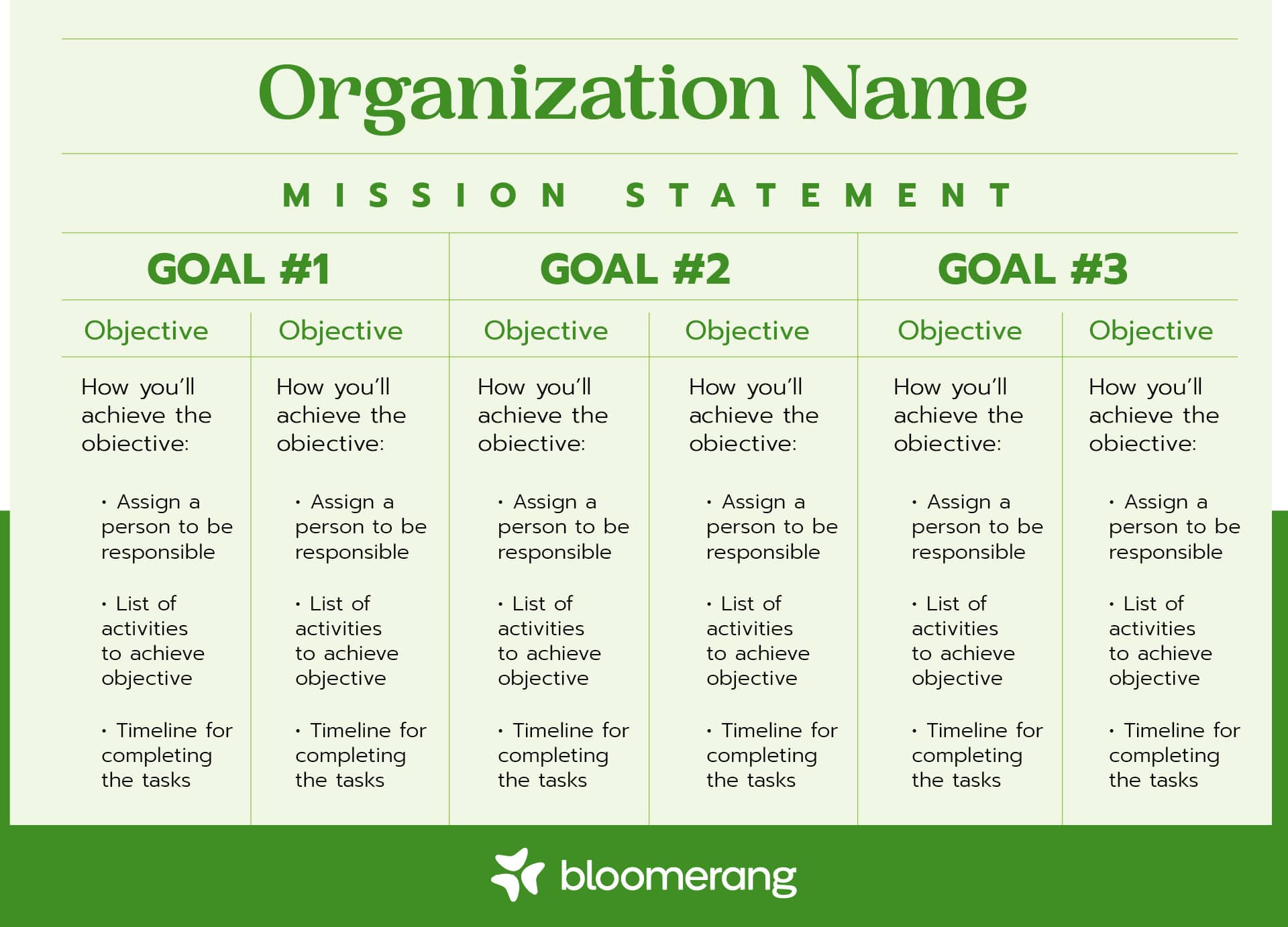 The situation reports. The Situation Report (SITREP) template is a form of status reporting that provides decision-makers and readers a quick understanding of the current situation. It provides a clear, concise understanding of the situation—focusing on meaning or context, in addition to the facts. Sitrep no. (version no.)Date of issueTime period covered by the SITREP (optional if not issue daily or similar)1.0 Situation to date (what has happened)• A brief summary of “start-up details” – date, place, time, who• Summary of overall situation to date• Ensure old information is deleted, and do not just add new/additional info2.0 Actions to date (what has been done)• Brief reporting of actions completed to date• Table format may be used for repeat actions and/or progressive totals, or similar is given, e.g.,destructions statistics, no’s of properties visited3.0 Actions to be completed (what will be done)• Brief reporting of scheduled/planned actions – typically for the period covered by the SITREP• As above, a table may be used for repeat actions• Where the operation expects to be by the next SITREP4.0 Issue(s)• Present a brief description of the issue(s) that are known/reasonably expected to arise before the nextSITREP is issued, e.g., a shortage of a given resource, a significant OH&S issue• Acknowledge of significant achievements, failures, etc. can be given here.The Situation Report feeds in the results of, our strengths, our weaknesses, our opportunities, and our threats (SWOT) analysis. In short, a SWOT analysis asks for a list (and analyses) of the following:What’s working for the Victorian Section (strengths)What’s not working for the Victorian Section (weaknesses)The external factors the Victorian Section could capitalize on (opportunities)The external factors that could harm the Victorian Section (threats)It’s a simple brainstorming exercise that helps you uncover strategic ways to improve. The Situation Report (SITREP) template is a form of status reporting that provides decision-makers and readers a quick understanding of the current situation. It provides a clear, concise understanding of the situation—focusing on meaning or context, in addition to the facts.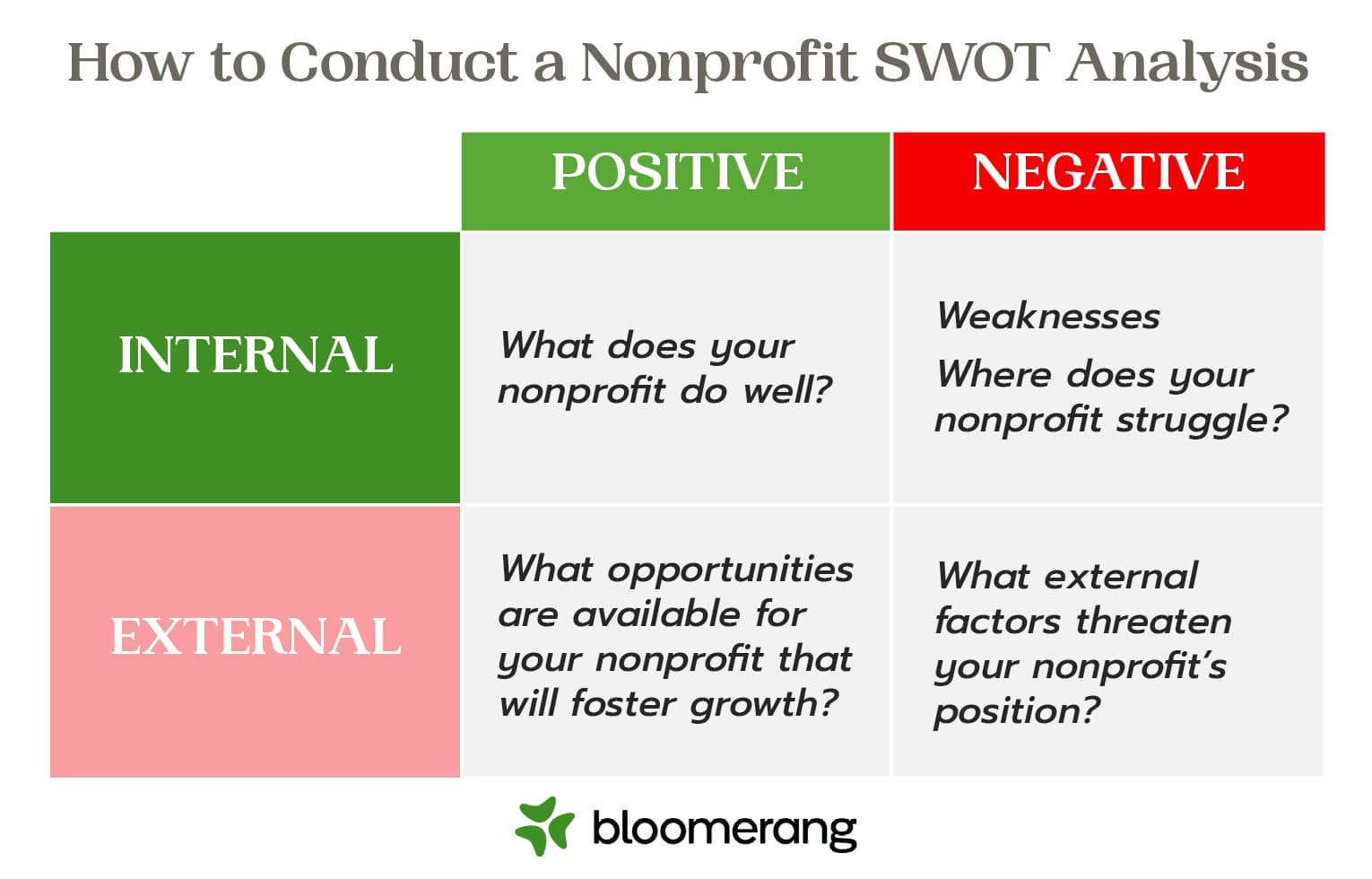 PlansEach plan attempts to express in concrete terms:The outcomes that must be achieved,The steps that will be needed to get there,The schedule for these to be done,The people who will need to do them, andWhat they will cost.Resources analysis (including human resources plan). Our resources - in particular, given that we rely heavily on volunteers, our human resources - are going to depend largely on how well we market the Victorian Section, and how well we market our organisation, is going to depend partly on how much volunteer labour we must call on. Our resources plan covers both human resources (with a note of the systems and policies in place as support) and material resources (buildings, equipment, transport). As above, the plan should result in measurable performance indicators.Operational plan. The operational plan covers our delivery of services, for Care, Camaraderie, Commemoration, the ANC, and Community Engagement. To complete this task, ask these questions:What do we do? How do we do it? Again, the plan should result in performance indicators.Financial Plan - The budget. The heart of the Section’s business plan is the Section budget. Everything else in the financial plan is there either to feed assumptions into the budget or explain the conclusions that emerge from the budget. Our budget should include:IncomeMembership feesFundraising/donationsSpecial event incomeSponsorshipBank Interest receivedGrantsOther incomeExpenditurePersonnelPublic Liability Insurance (PLI)Bank chargesFundraising/event expensesSuppliesOffice equipmentStationeryTravel costsSubscriptions/affiliation feesEvaluationMiscellaneous expenses/sundriesInclude the previous year's actual figures and next year's projected figures. Key assumptions should be flagged as footnotes and referred to the situation analysis.The budget is its own performance indicator.Evaluation planWe need to be able to report both on financial soundness and on mission outcomes. Evaluation needs to be built into the structure of the Section - and needs to be carefully costed into the budget.TimelinesOur Corporate Plan should be for three or five years, with yearly reviews. The business plan should be re-done each year, with six-monthly reviews, and should be re-done when contemplating significant new options or threats, for example, when applying for new grants.General. The Victorian Section has aligned with Scouts Victoria to secure much needed funding to support the Section’s business-as-usual activities.  Scouts Victoria conduct a monster raffle, approved by Victorian Regulators, hoping to sell around 75,000, two-dollar raffle tickets per raffle. The benefit of the Victorian Section aligning with Scouts Victoria is that for every two-dollar raffle ticket sold, against the Victorian Section link the Victorian Section receives $1.50 return at the end of the raffle. Our thanks must go to Joy Emmett, one of two Section Committee people. Joy has a history with Scouts Victoria and through her tireless efforts the Victorian Section will benefit into the future.Graham G. ThomasLieutenant Commander RAN, (Rtd)Chair, Victorian Section, Naval Association of AustraliaOpen Day HMAS CERBERUS 19 March 2023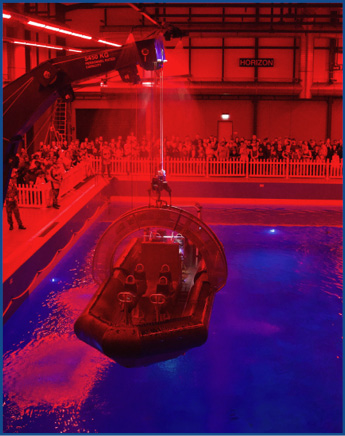 Above - Maritime Skills Training Simulator - Survival At Sea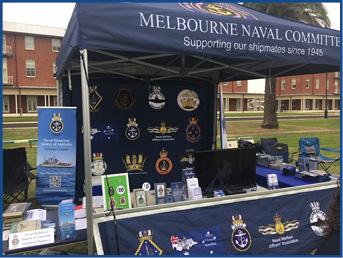 Ex-service Organisation Marque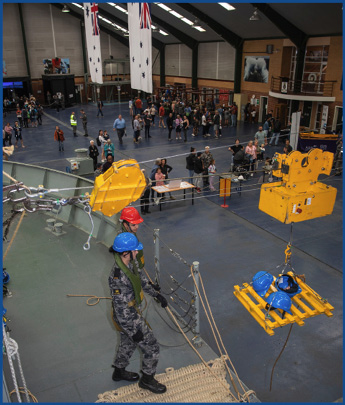 Above Heavy Jackstay  Simulator – Seamanship School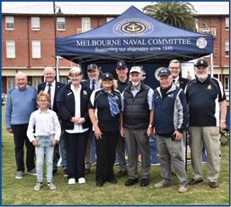 OUR OBJECTIVES AND ACTIVITIESDuring 2023Create a Welfare Frequently Asked Questions portfolio (FAQ). Available on the Victorian Section Web Portal.Develop a Sub-section New Member Checklist. Available on the Victorian Section Web Portal.Create a common Bereavement Package. Available on the Victorian Section Web Portal.Deliver First Aid Training Update (Under Development by Southwestern Sub-section)Create a Memorabilia and Honour Boards. Available on the Victorian Section Web Portal.Grant Writing Toolbox: Best Practice Tracker, Strategic Grants Project Information Template, Strategic Grants Writing Checklist, Strategic Grants Workshop Background. For 2024Plan and manage an Executive Forum for Secretaries, for Treasurers, and Presidents and other interested individuals. The program will include morning stand easy, luncheon and afternoon stand easy. Initiate Succession Planning to the Victorian Executive. The Victorian Executive Succession Plan was approved by the Section Council in September 2023. The URL is: https://navalassoc.org.au/sections/vic-v00This AGM will elect a person to the VP Bravo position, and a person to the Secretary for a three-year term of office.Conduct a review of ANC Award Sponsorship Conduct a Recruiting DriveForward a motion to National Council regarding the Membership By-lawDistribute the Challenge Coin to Sub-sectionsImplement the Section’s Corporate Plan for 2024, 2025 and 2026Revamp the Section web portalRoutinely review the Section WHS policy, risks, and mitigationsReview the Section’s RegulationsSubmit the Section’s Annual Information Statement (AIS) to the Australian Charities Not-for-profit Commission (ACNC)Submit the Section AIS to Consumer Affairs-VictoriaRoll out First Aid training across interested Sub-sectionsProcure and issue an AED to interested Sub-sections Attend Commemoration Services conducted by the Shrine of Remembrance, MelbourneRepresent the Section Council at the HMAS SYDNEY II, HSK KORMORAN Commemorative Service conducted by the German Navy in Laboe during November 2024CHIEF FINANCE OFFICER’S REPORT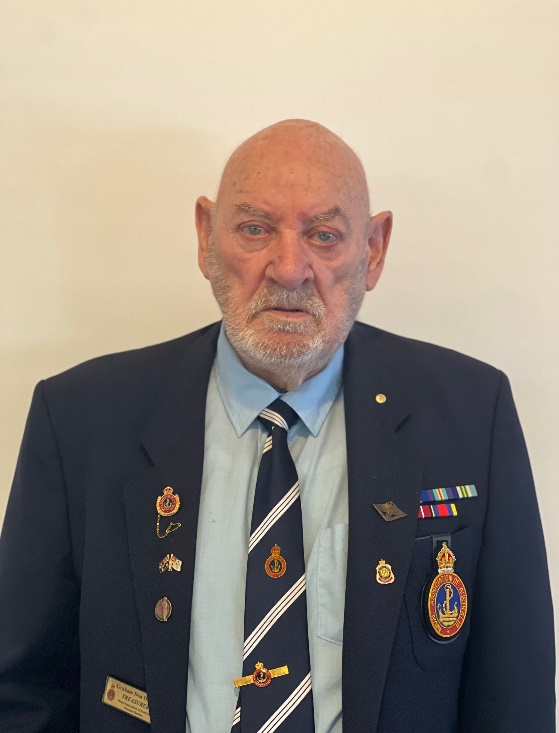 Graham Don, AOMVictorian Section Annual Finance Report for 2023The Victorian Section Chief Finance Officer (CFO), Graham Don, OAM, will speak in detail to the Victorian Section NAA Balance Sheet for the period 2023. On completion of the CFOs reading, the Auditor’s Report of the 2023 Victorian Section Financial Operations, the report enclosures will be handed to the Section Secretary for inclusion in the Annual General Meeting Minutes. Financial Summary (Sourced from the Auditor’s Report):Total cash and deposits on 31 December 2023:	$25 945.17Funds available on 31 December 2023:		$11 627.57Term Deposit on 21 December 2023:		$58 241.06Patriotic Welfare Fund on 01 December 2023:	$  2 198.69Total:						$72 067.26Graham Don, AOMVictorian Section Chief Finance OfficerHONORARY AUDITOR’S REPORT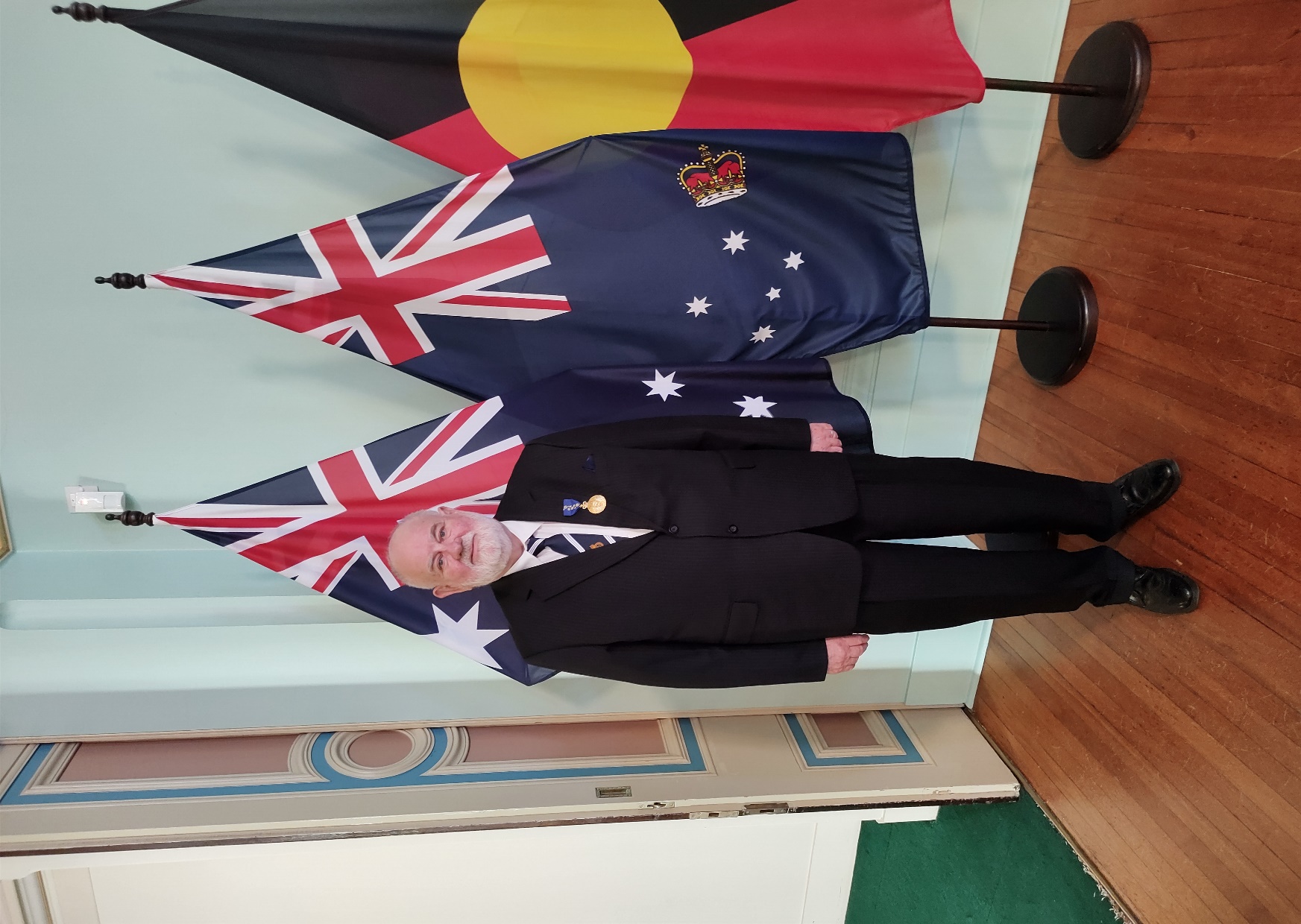 Mr. Russell W. Pettis, AM FAIMHonorary Auditor’s Report for 2023Mr. Russell W. Pettis, AM FAIM was appointed as the Victorian Section Honorary Auditor, given the appointed Auditor, CMDR John Moller, RAN (Rtd) was gravely ill and could not undertake the audit. The financial audit is dated 21 January 2024 and addressed to the Victorian Section President and Members of the Victorian Section, Naval Association of Australia (NAA). The financial audit provided an Auditor’s Report of the 2023 Victorian Section Financial Operations, accompanied by the report enclosures and Bank Statements for the audit period, a Victorian Section NAA Balance Sheet for 2023, notes, information, and conclusions.A direct transcription of the Honorary Auditor’s Report is:‘I have examined the banking and associated documentation provided to me in respect of the Naval Association of Australia, Victorian Section Inc., and in my opinion, having regard to the income and Expenditure disclosed in those accounts, they are a true and fair representation of the Victorian Section’s operations for the year ending 31 December 2023’.Original Signed ByRussell W. Pettis, AM FAIMHonorary Auditor24 January 2024The original Honorary Auditor’s Report and declaration will be passed to the Victorian Section Secretary for inclusion in the Annual General Meeting minutes.On behalf of the Victorian Section, NAA Executive, Council, and members I thank Mr. Pettis for his contribution.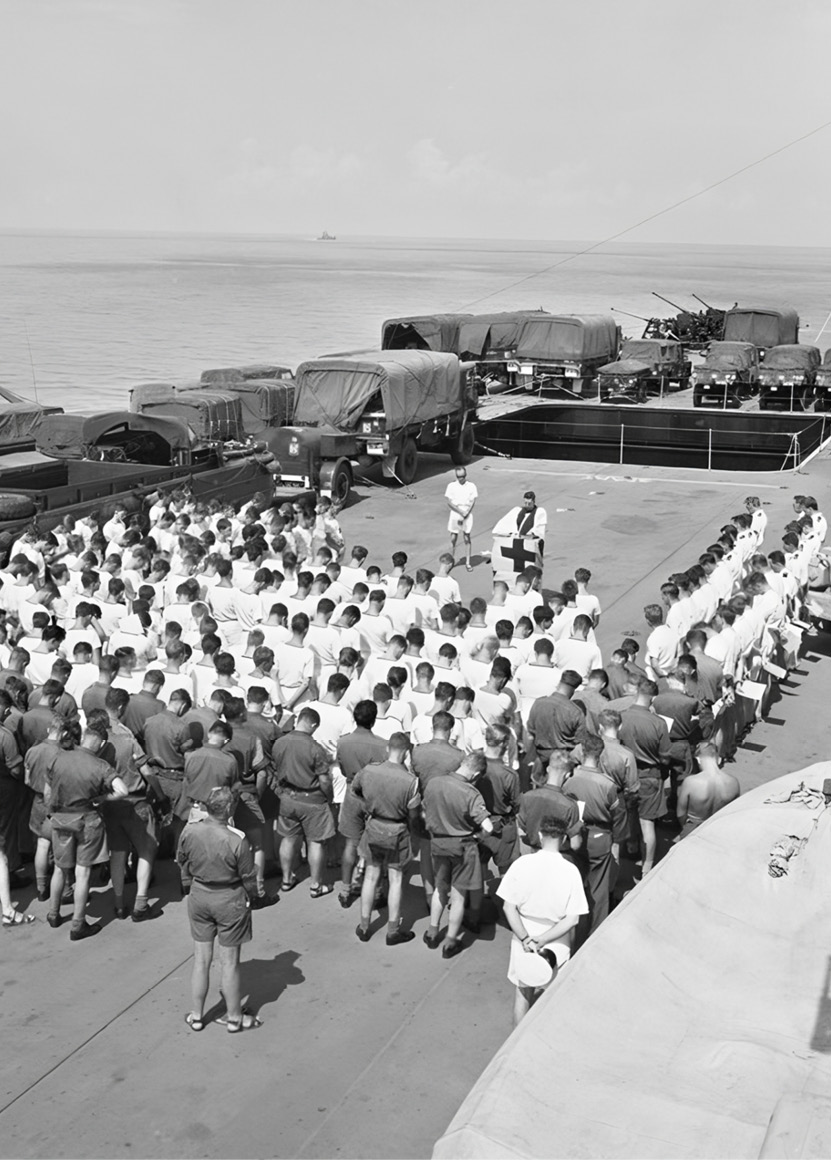 The Vung Tau Ferry – HMAS SYDNEY at sea.ACKNOWLEDGMENTS & THANK YOUDonors Box Hill Sub-sectionGraham ThomasAnonymousGrants and fundingMelbourne Naval CommitteeCorporate & community partnersScouts VictoriaHOW YOU CAN HELPBecome a member of your Sub-section Executive Committee. Use your managerial skills, your time management skills, your people skills, your literacy skills and more. Volunteer your time, support an event or fundraising activity. Volunteer your time, your skills and knowledge in support of your Sub-section fundraising events. Fundraising is often the way Sub-sections augment their income from annual membership fees, to deliver Sub-section activities.Donate to your Sub-section.Leave a bequest. Consider leaving a bequest to your Sub-section or the Section.LOOKING TO THE FUTURE Continue the coordinated effort involving the Victorian Section and Sub-sections in determining annual goals and goals of future years.  Formulate plans for 2024, 2025 and 2026, Set goals and attribute resources to those goals, Identify the hazards, to understand the risks, and to apply mitigation controls that might result in a less than desirable outcome. 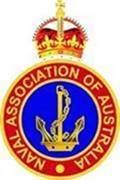 CONTACT USVictorian Section is headquartered at the Frankston Naval Memorial Club36 Barretts Road Langwarrin South, VictoriaSection Secretary:     vicsecretary@navalassoc.org.au     General Mail: Victorian Section Secretary, 6 Coghlan Street, NIDDRIE VIC 3042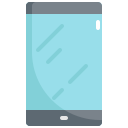 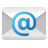 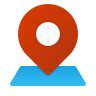 Sub-section Capitation Reports to the Victorian Section, send to: Victorian Section Treasurer, 4 Gayle Court, Clayton South Vic. 3169(Heading) Help and FeedbackHELP DESK: 0431 709 105Feedback Line. (email): graham.thomas@navalassoc.org.auSuggestion Box: graham.thomas@navalassoc.org.auURL: https://navalassoc.org.au/sections/vic-v00Our mission Page 2Our vision Page 2Our historyPage 2Section 1 – An overview of the NAA Victorian SectionAbout usPage 7Our peoplePages 8 & 9Our supportersPage 10-12Section 2 – GovernanceStructure & managementPages 15 & 16Chairperson’s reportPages 17-19Our Objectives and ActivitiesPage 21Section 3 – Our FinancesTreasurer’s reportPage 22Auditor’s statement[page no]Financial statements[page no]Section 4 – Our other important information[page no]Acknowledgements [page no]How you can help[page no]Looking to the future[page no]Contact us[page no]SECTION 1AN OVERVIEW OF NAA Victorian Section Incorporated (Vic – V00)Section BoardSection Executive Section BoardSection Executive Section BoardSection Executive NamePositionDates acted (if not for whole year)Graham G. ThomasSection Chair2023Lee (Dutchy) AndrewsVice President 2023Ron EvansVice President2023Graham Don, OAMChief Finance Officer2023Ange KenosSecretaryJune 2023Joy EmmettCommittee2023Sean DerrickCommittee2023Section CouncillorsGary ClearyDandenong 2023Mick CliffordSouthwestern2023Russell Pettis, AMFootscray2023Wendy SedgwickFrankston2023Ian Kellett/Bill MatthewsSunraysia2023Joy EmmettBox Hill2023Peter Tanner, AMGeelong2023Ron EvansMelbourne2023Peter TunnageEast Gippsland2023Graham ThomasJ.S. Dickson2023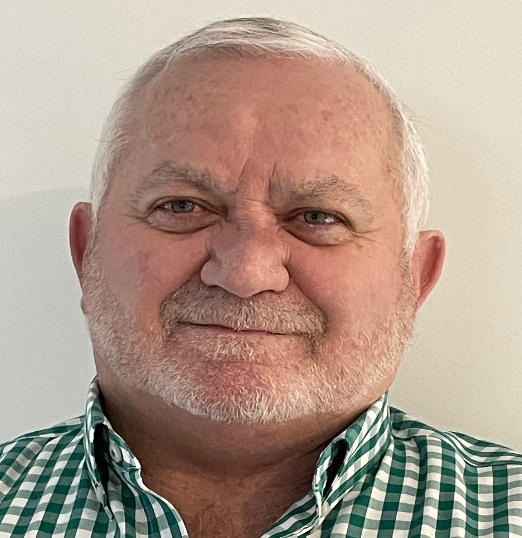 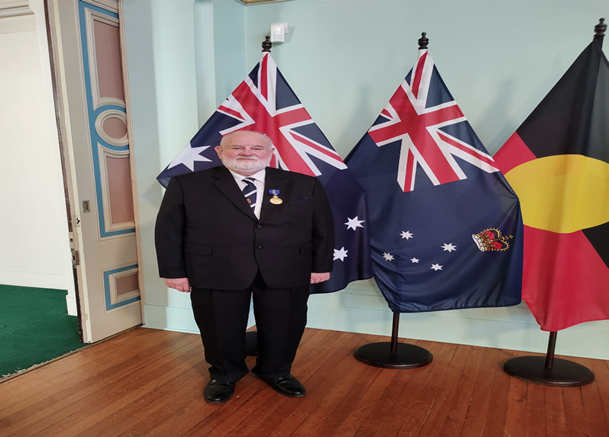 Gary ClearyDandenongDandenong DelegateMick CliffordSouth-western Russell Pettis, AMFootscrayFootscray DelegateWendy SedgwickFrankstonFrankston DelegateBill MatthewsSunraysia 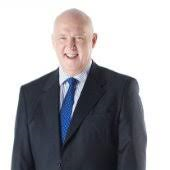 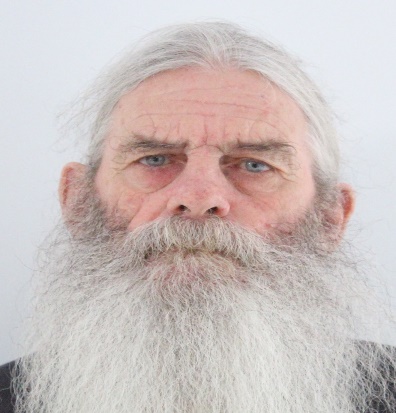 Joy EmmettBox Hill Peter Tanner, AMGeelong Ron EvansMelbourne Peter TunnageEast Gippsland 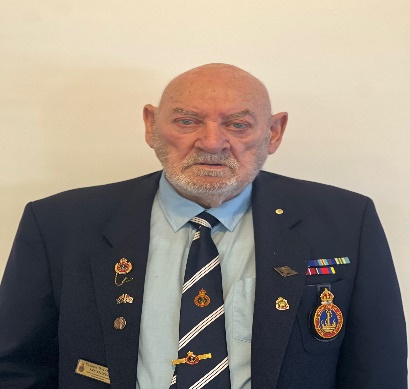 Lee Andrews VP Ron Evans VPAnge Kenos SecretaryGraham Don, OAM Chief Finance OfficerJoy Emmett Committee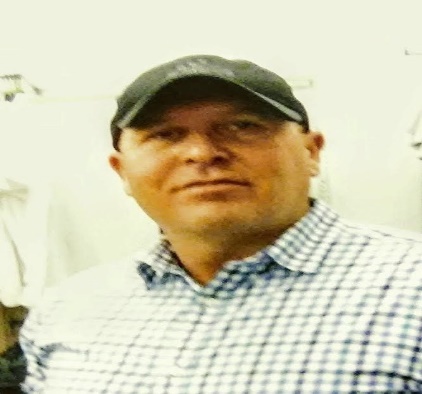 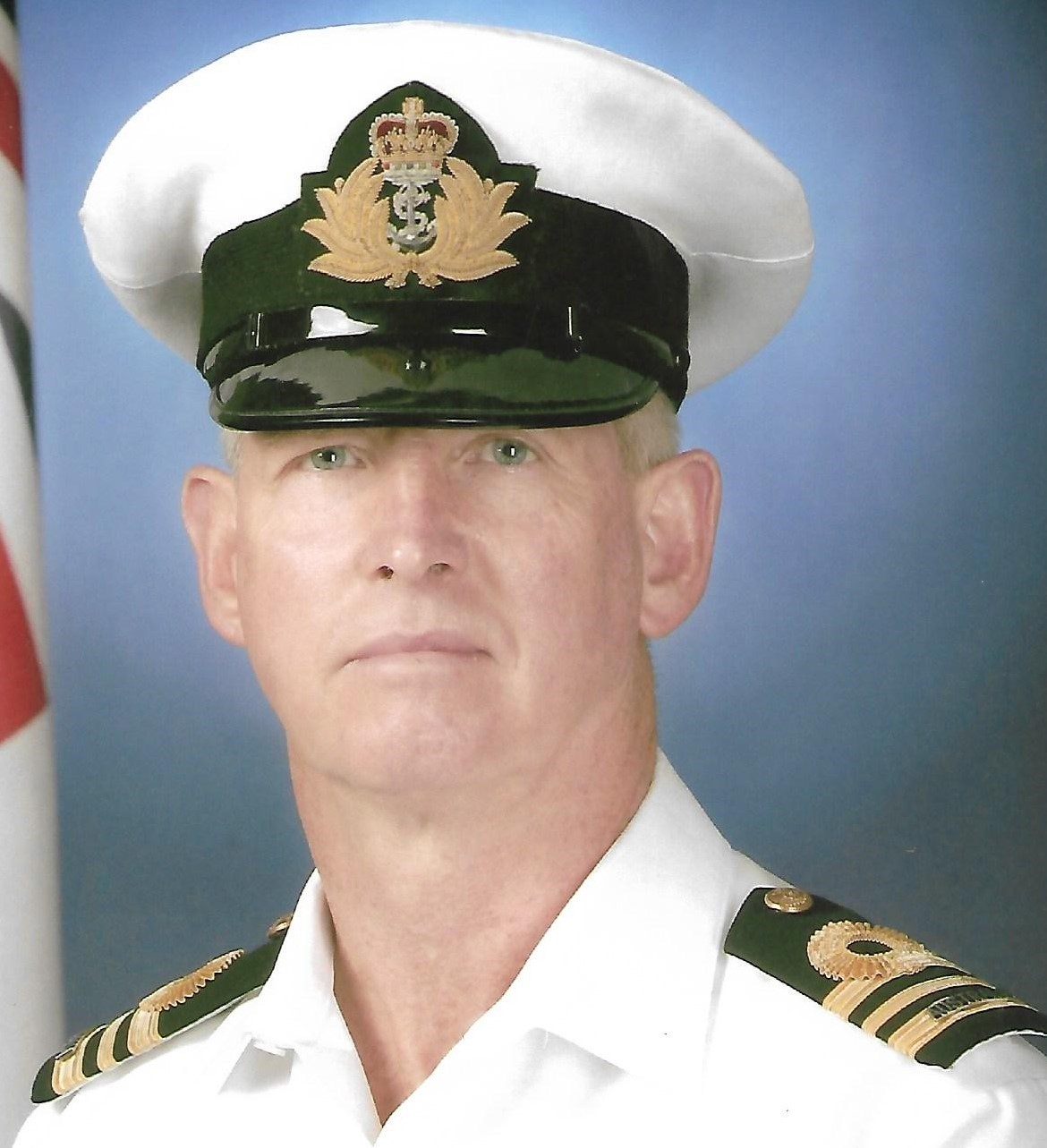 Sean Derrick Committee Graham ThomasChairSECTION 2GOVERNANCESECTION 3OUR FINANCESSECTION 4OUR OTHER IMPORTANT INFORMATION